YETKİLİ PERSONEL GELEN EVRAK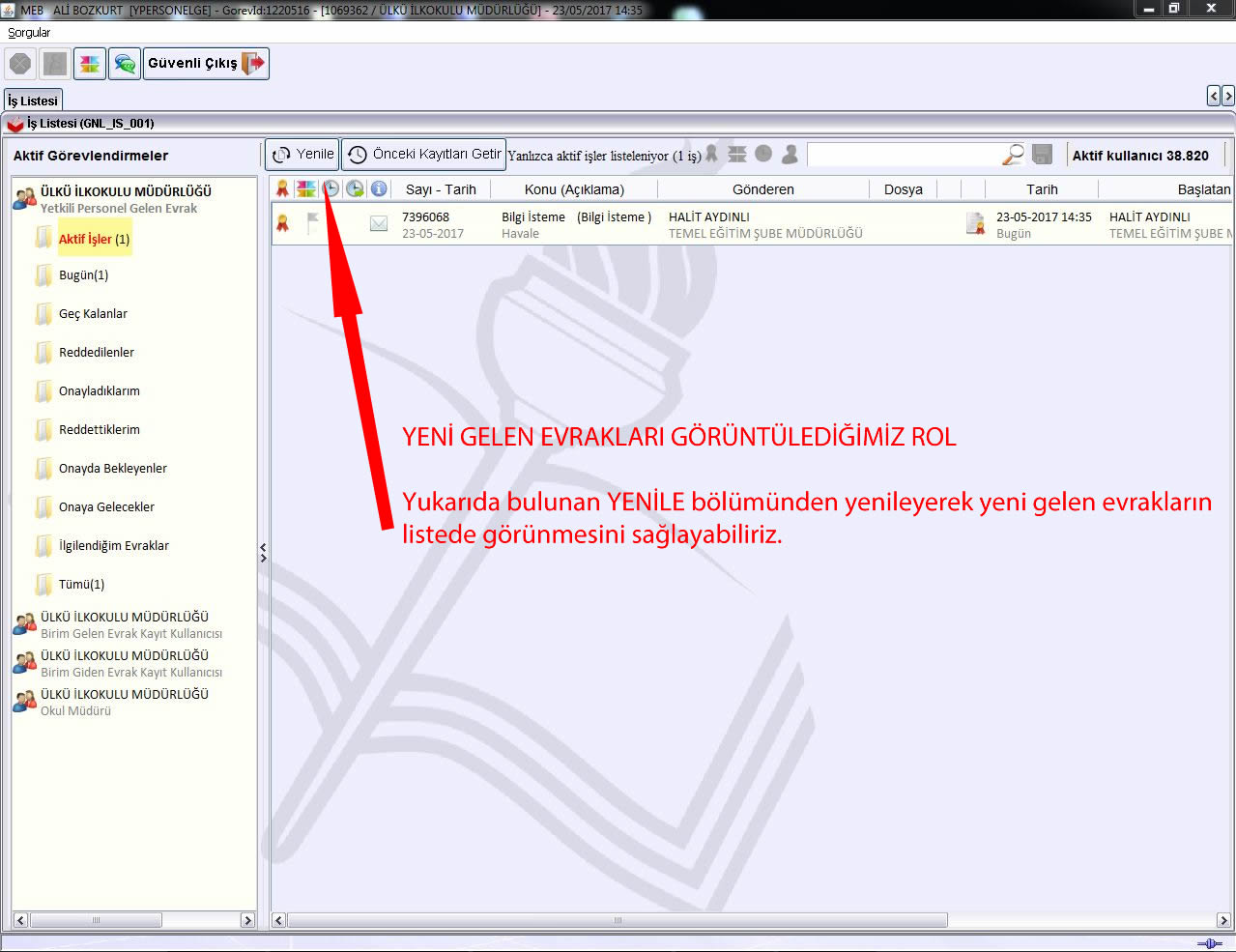 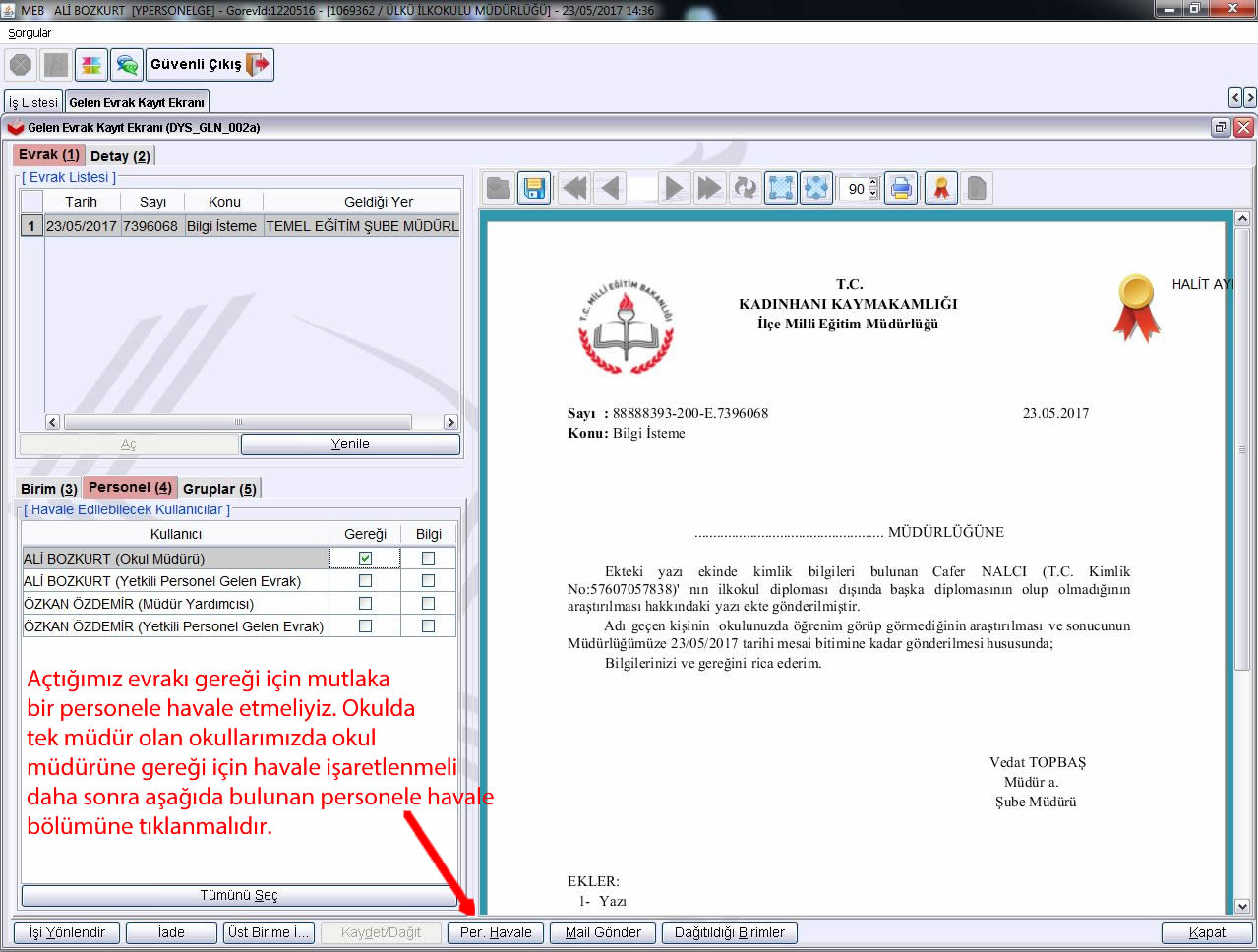 